Do you Know Jesus Christ as Your Lord and Savior? You Can Receive Salvation Right Now.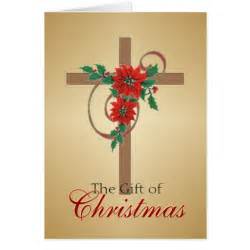 Do you know Jesus Christ as your personal Lord and Savior? Have you confessed your sins, and received salvation, and are you following Him? Hear the Word of God:Romans 3:23- For all have sinned and fallen short of the Glory of God.That means that all have sinned and have fallen short of the Glory of God. Acts 3:19- Now repent of your sins and turn to God, so that your sins may be wiped away.This means that if you repent, and turn from your sins, your sins will be wiped away, once you repent.Romans 10:9-11- If you confess with your mouth that Jesus is Lord and believe in your heart that God raised Him from the dead, you will be saved. 10- For it is with your heart that you believe and are justified, and it is with your mouth that you confess your faith and are saved. 11 As Scripture says, “Anyone who believes in Him will never be put to shame.” Say: “Lord Jesus, I confess my sins to you, and I repent and turn from my sins. I ask you to come into my heart and life and be my Lord and Savior. I believe you are the Son of God, and that you died for my sins at Calvary and was raised up on the third day by the Father. I believe, and I confess now that: “JESUS IS LORD.” Now I make it personal to you Lord: “JESUS IS MY LORD.” Thank you, Jesus, that I am saved. I will trust in and follow you. I won’t return to old ways, I will pray and seek you, because you have the answers.*Now that you have received salvation, it is your turn to tell somebody what God has done for you. Matthew 10:8- Heal the sick, raise the dead, cure those with leprosy. Give as freely as you have received. Jesus is saying that since you received freely, freely give also to those in need of salvation.  Tell someone else about the goodness of God and Jesus, and what they have done for you!I am Saved, Lord I will follow you: ______________________________       Date:    /   /   